ESCOLA _________________________________DATA:_____/_____/_____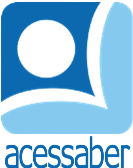 PROF:_______________________________________TURMA:___________NOME:________________________________________________________BALASAssim como outros meninos de sua idade, Joãozinho adorava balas. Porém, sua sábia mãe nunca o deixava comer mais do que duas por dia. Todo mundo sabe que balas em excesso arruínam os dentes!Um dia, quando ninguém estava por perto, Joãozinho enfiou a mão no pote de balas e tentou agarrar tantas balas quanto conseguia. Só que o gargalo do pote não era largo o bastante para permitir a saída fácil da mão cheia de balas de Joãozinho. Ele choramingou por não conseguir tirar sua mão cheia do gargalo estreito do pote de balas.Vovô o viu e deu risada:- Você precisa abrir a mão e pegar só uma bala, Joãozinho!No entanto, Joãozinho não estava a fim de abandonar suas preciosas balas, assim tão fácil. Ele lutou e espremeu os dedos, até que seu punho ficou vermelho. Por fim, não teve escolha a não ser soltar o punho e tirar sua mão com apenas uma bala. Vovô lhe deu outra bala, porque ele tinha aprendido a lição!Autor desconhecidoQuestõesQual é o título do texto?R: __________________________________________________________________Quem é o personagem principal da história?R: __________________________________________________________________Quantos parágrafos há no texto?R: __________________________________________________________________O que Joãozinho adora? R: __________________________________________________________________Por que sua mãe só o deixa comer duas balas por dia?R: __________________________________________________________________________________________________________________________________________________________________________________________________________O que Joãozinho fez quando não tinha ninguém olhando?R: __________________________________________________________________________________________________________________________________________________________________________________________________________O que aconteceu quando o menino tentou pegar as balas?R: __________________________________________________________________________________________________________________________________________________________________________________________________________O que disse o vovô ao menino?R: __________________________________________________________________________________________________________________________________________________________________________________________________________Depois de muito tentar, o que o menino resolveu fazer?R: __________________________________________________________________________________________________________________________________________________________________________________________________________Faça uma ilustração da história: